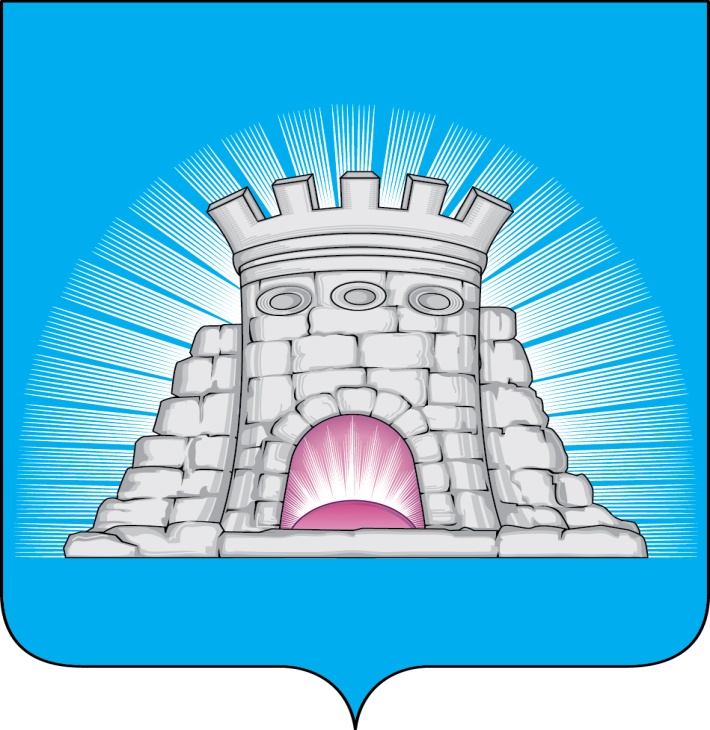 П О С Т А Н О В Л Е Н И Е31.10.2022            №  1954/10г.Зарайск                      О внесении изменений в муниципальную программу                      городского округа Зарайск «Развитие  инженерной                      инфраструктуры и энергоэффективности»,                      утвержденную постановлением главы городского                       округа Зарайск Московской области от 25.11.2019                       № 2050/11     В соответствии с решением Совета депутатов городского округа Зарайск Московской области от 25.08.2022 №95/1 «О внесении изменений в решение Совета депутатов городского округа Зарайск Московской области от 16.12.2021 №81/1 «О бюджете городского округа Зарайск Московской области на 2022 год и на плановый период 2023 и 2024 годов», с Порядком разработки и реализации муниципальных программ городского округа Зарайск Московской области, утвержденного постановлением главы городского округа Зарайск Московской области от 17.08.2021 №1290/8                                          П О С Т А Н О В Л Я Ю:    1.Внести в муниципальную программу городского округа Зарайск «Развитие  инженерной  инфраструктуры  и  энергоэффективности», утвержденную постановлением главы городского округа Зарайск Московской области от 25.11.2019 №2050/11 (далее Программа), следующие изменения:  -паспорт муниципальной программы «Развитие  инженерной  инфраструктуры  и  энергоэффективности»  изложить в новой редакции (прилагается);  -  планируемые результаты реализации муниципальной программы «Развитие инженерной инфраструктуры и энергоэффективности» приложение №1 к Программе изложить в новой редакции;  - подпрограмму I «Чистая вода» приложение №3 к Программе изложить  в новой редакции (прилагается);  - подпрограмму II «Системы водоотведения» приложение №4 к Программе изложить  в новой редакции (прилагается);      - подпрограмму III «Создание условий для обеспечения качественными коммунальными услугами» приложение №5 к Программе изложить  в новой редакции (прилагается);      -  подпрограмму VIII «Обеспечивающая подпрограмма» приложение №8 к Программе изложить  в новой редакции (прилагается).       2.  Службе по взаимодействию со СМИ администрации городского округа Зарайск опубликовать настоящее постановление на официальном сайте администрации городского округа Зарайск Московской области.Глава городского округа В.А. Петрущенко    Верно: Начальник службы делопроизводства     Л.Б. Ивлева31.10.2022Послано: в дело, ФУ, ОЭиИ, Глухих И.Е., отдел ЖКХ, отдел КСиДХ,  КСП,                    СВ со СМИ,  юридический отдел, прокуратуре.Т.А. Мирохина66-2-44-64